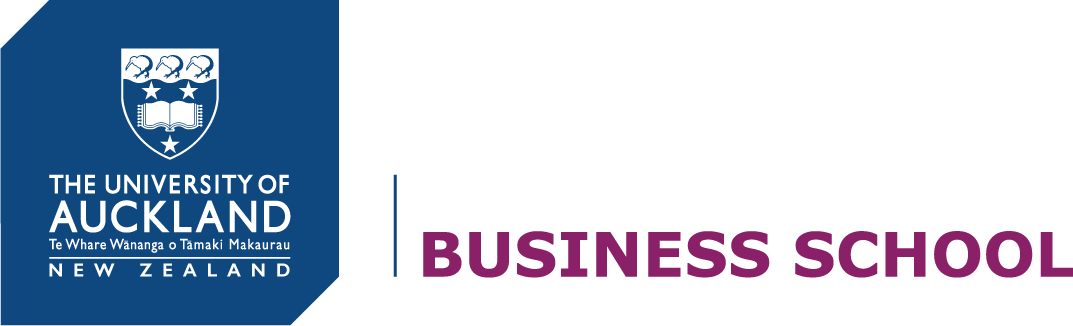 Course Outline :  ( POINTS) ()Course prescriptionCourse adviceGoals of the courseLearning outcomes (LO)By the end of the course, it is expected that students will be able to:* See the graduate profile this course belongs to at the end of this course outline.Content outline  Learning and teachingTeaching staffLearning resourcesAssessment informationPass requirementsDescription of assessment tasks Inclusive learningStudents are urged to discuss privately any impairment-related requirements face-to-face and/or in written form with the courses convenor/lecturer and/or tutor.Academic integrityThe University of Auckland will not tolerate cheating, or assisting others to cheat, and views cheating in coursework as a serious academic offence. The work that a student submits for grading must be the student’s own work, reflecting his or her learning. Where work from other sources is used, it must be properly acknowledged and referenced. This requirement also applies to sources on the worldwide web. A student’s assessed work may be reviewed against electronic source material using computerised detection to provide an electronic version of their work for computerised review.Student feedbackIn the event of an unexpected disruptionWe undertake to maintain the continuity and standard of teaching and learning in all your courses throughout the year. If there are unexpected disruptions, the University has contingency plans to ensure that access to your course continues and your assessment is fair, and not compromised. Some adjustments may need to be made in emergencies, In the event of a disruption, the University and your course coordinators will make every effort to provide you with up to date information via Canvas and the University website.Graduate profile for The following six themes represent the capabilities that the Business School seeks to foster in all of its graduates. The development of these capabilities does not come all at once, but rather is expected to build from year to year. Each course is not expected to contribute to all capabilities, but each course will have its own goals and learning outcomes that relate to the overall development of this profile.#Learning outcomeGraduate profile capability*LO1LO2LO3LO4LO5Week / ModuleTopicRelevant learning resources/activities Assessment due this periodAssessment taskWeight %Group and/or individualSubmissionAssessment taskLearning outcome to be assessed